                                                                       Moj djed        Moj djed je veseljak. Ima sijedu kosu, naborano lice, sjajne plave oči i dragocjen osmijeh od uha do uha.         Moj djed živi u velikoj, lijepoj kući koju jako volim i često je posjećujem. Iza kuće nalazi se veliko dvorište u kojemu s njime provodim puno vremena. Kao što sam već spomenuo, moj djed je optimist. Ipak osim što je nasmijan, jako je pametan, domišljat i spretan u izrađivanju raznih predmeta. On jako voli mene, ali i ostatak moje obitelji. Voli i prekrasnu, raznobojnu prirodu. U njoj provodi mnogo vremena i zna sve o njoj. Često me vodi u park, šumu ili čak na pecanje na jezero. Njegovu ljubav prema prirodi sam i ja naslijedio. Osim odlaska u prirodu volimo igrati i društvene igre poput Čovječe ne ljuti se. Uvijek mi priča o svome djetinjstvu. Govori mi kako su se djeca nekada igrala na ulici i kako su ulice bile pune djece. Ja si to ne mogu niti zamisliti jer danas su sva djeca samo na mobitelima i računalima, a nitko se ne igra vani.          Moj djed je jako pošten i dobar čovjek i jednoga dana želim biti baš poput njega.                                                                                                                                          Tin Progl, 6.a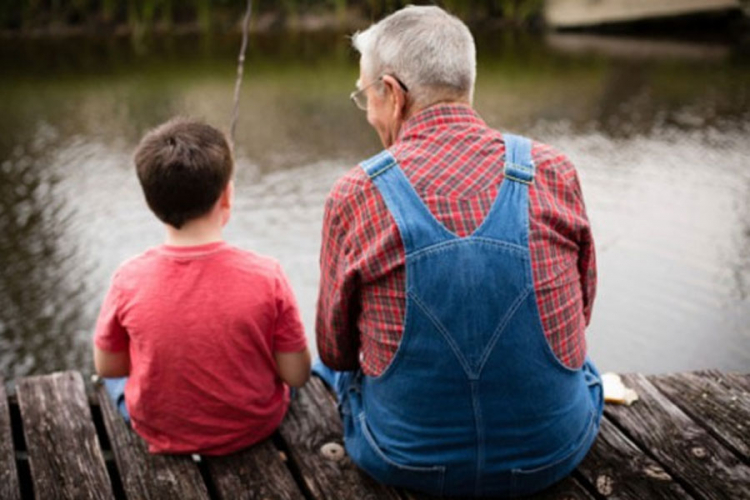 